NAJPREJ ŠTEJ DO 20SEDAJ PA VZEMI PALČKE IN NASTAVI ŠTEVILO:13                                              IN               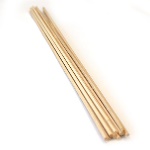 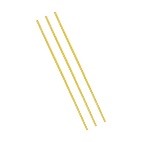 1917111815SEDAJ PA LAHKO ODIGRAŠ ŠE MATEMATIČNO IGRICO, PRI KATERI BOŠ LISTKE ZLOŽIL PO VELIKOSTI NA DREVESNO VEJO. POTRUDI SE IN BOŠ VIDEL KAJ SE BO ZGODILO http://www.ictgames.com/mobilePage/countingCaterpillar/index.html1210111220